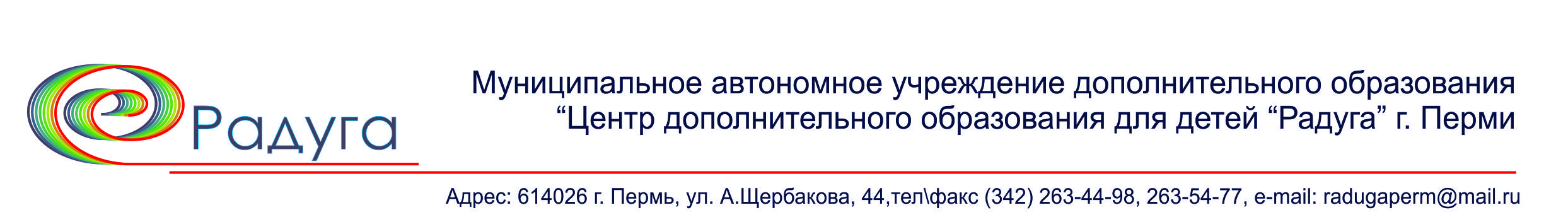 Лучший педагогический проектПроект «Движение»Автор: Хаукка Нурзия Бакировна, руководитель проекта, старший методистПермь,2017Проблемно- ориентированный анализ. Актуальность    Безопасность дорожного движения – одна из основных проблем сохранения жизни и здоровья граждан страны. Цели повышения уровня безопасности дорожного движения,  сокращения темпов роста количества дорожно-транспортных происшествий, а также снижение тяжести их последствий, числа пострадавших и погибших в них обозначены в Федеральной целевой программе "Повышение безопасности дорожного движения в 2013 - 2020 годах". Программа направлена на решение на тактическом уровне одной из задач как повышение безопасности дорожного движения. В документе обозначены основные направления в решение проблемы безопасности  дорожного движения в сфере образования:межведомственное  взаимодействие  и координация различных структур и организаций;организация работы по профилактике детского дорожно-транспортного травматизма в детских дошкольных учреждениях и школах (создание уголков и кабинетов безопасности дорожного движения, подготовка учебных программ и методических материалов для проведения занятий с детьми по безопасному участию в дорожном движении, подготовка и повышение квалификации преподавателей, организация внеклассной работы и др.);    Среда обитания ребенка перенасыщена риском и опасностями дорожно-транспортных происшествий. Практически с порога дома он становится участником дорожного движения, так как и дворы стали, объектами дорожного движения.     За 2016 год в Перми произошло 246 ДТП с участием детей. Пермская инспекция безопасности дорожного движения представила статистику аварий с участием несовершеннолетних за 2016 год. Печальная статистика говорит, что число погибших в авариях детей увеличилось в 2 раза. Общее количество ДТП с участием несовершеннолетних  стало больше на 1,7%. Количество раненых детей в ДТП увеличилось на 3,2%.     Больше всего ДТП с детьми произошло в Мотовилихинском районе. На втором и третьем месте – Свердловский и Орджоникидзевский районы. В Орджоникидзевском районе за 12 месяцев 2016г. зарегистрировано 34 ДТП с участием несовершеннолетних в возрасте до 16 лет, в которых 39 детей получили травмы различной степени тяжести. Цифры за 2015г. – 25ДТП, 28пострадавших детей). По словам ГИБДД 50% ДТП – это наезды на детей-пешеходов.   Согласно статистике за 9 месяцев 2016 года на территории Орджоникидзевского района Перми в ДТП погибли 13 человек. Это на 85,7% больше, чем за аналогичный период прошлого года. При этом на территории района в два раза выросло общее число аварий, которые спровоцировали водители, находящиеся в состоянии опьянения, при этом 1 человек погиб и 9 получили травмы. С начала октября на территории района в ДТП погибли уже 4 человека, три из которых – пешеходы.    Как научить ребенка сознательно относиться к соблюдению правил дорожного движения? Можно читать лекции, проводить беседы, проводить викторины и различные соревнования, применять иные формы обучения, но необходимо все это соединить в единую целостную систему обучения детей с привлечением государственных и межведомственных структур, обеспечивающих безопасность жизнедеятельности на дорогах. Важно решать вопросы комплексно, интегрировано, воссоединив практические и теоретические занятия в непрерывный процесс образования, начиная с раннего возраста.2.Основная идея проекта   В Центре «Радуга» есть определённый  опыт работы по профилактике безопасности дорожного движения. Ежегодно в начале учебного года для учащихся начальной школы проводятся  познавательные программы по безопасности дорожного движения «Осторожно на дороге», «Грамотный пешеход», «Посвящение в пешеходы». С 2013 года  в рамках краевого  смотра - конкурса юных инспекторов дорожного движения «Безопасное колесо» проводится районный этап, с участием инспекторов ГИБДД, патрульной службы, медицинских работников Городской поликлиники № 3.      Результаты деятельности прошлых лет и сегодняшние требования к проблеме безопасности дорожного движения подвигли авторов проекта к разработке проекта «Движение».    Почему проект «Движение»? Понятие « движение»,  философское понятие - это  изменение. Мы каждый день меняемся. Изменение своего рода относится к движению. Любое действие, усилия в образовании, развитии, самообразование относятся к движению. Дорожное движение и действия по безопасности дорожного движения – это тоже ДВИЖЕНИЕ. Проект «Движение»- это продвижение детей в вопросах безопасности на дорогах, через включение их в единое образовательное пространство.      Для решения данной проблемы авторы проекта предлагают создать единое образовательное пространство  с целью объединения усилий  межведомственных организаций по  формированию  у детей основных умений и навыков правильного поведения на дорогах.      Цель проекта: Создание единого образовательного пространства и объединение усилий межведомственных структур по профилактике безопасности дорожного движения среди детей.     Для достижения данной цели решаются следующие задачи:Разработать комплексную программу и систему мер по профилактике безопасности  дорожного движения;Определить формы сотрудничества и взаимодействия педагогического коллектива с семьей, подразделениями ГИБДД, Пермской городской службой спасения, общественными организациями, образовательными учреждениями района и города;Использовать современные формы и методы образования детей, инновационные технологии, направленные на предупреждение несчастных случаев на улицах и во дворах;Улучшить материально-техническое обеспечение с целью повышения качества обучения детей правилам безопасности дорожного движения.      Считаем, что создание единого образовательного пространства  в решении проблемы, комплексный интегрированный подход обучения навыкам безопасного поведения детей на улицах, с учётом возрастных особенностей  в  учреждении дополнительного образования может дать положительный результат – сокращение числа дорожно-транспортных происшествий с участием детей. Благополучателями являются дети 6-14 лет. Срок реализации - 9 месяцев. В летний период проект, возможно, адаптировать и транслировать для детей, отдыхающих в летних лагерях досуга и отдыха.       Для создания единого образовательного пространства необходима комплексная программа, система мер по профилактике безопасности дорожного  движения, которая  состоит из следующих компонентов:Образовательного блокаПознавательно- игрового блокаБлока профессиональных проб «Экстримпрофессионалы»1 . Образовательный блок. Образовательный блок  представлен общеразвивающей программой «Юные пешеходы». Программа разработана в соответствии с требованиями к программам внеурочной деятельности в рамках ФГОС  с учетом универсальных учебных действий и возрастных особенностей детей школьного возраста  6-14 лет и рассчитана на 9 месяцев. Занятия по программе помогут детям систематизировать, расширить и углубить знания по безопасности движения, сформируют у них уважение к общему закону дорог и улиц, воспитают дисциплинированных пешеходов, пассажиров, а возможно, и будущих водителей. Программа построена по принципу нарастания объема изучаемого материала. Знания и навыки, полученные детьми 6-7 лет, расширяются для учащихся  9-14 лет. Учебный материал усложняется, предусмотрен дополнительный, практикоориентированный  учебный материал, обучение строится на примерах, связывается с наблюдениями самих детей из повседневной жизни, предусмотрено обсуждение нештатных ситуаций на дорогах и т. д . 2 .  Познавательно- игровой блок.Цель: Создание образовательных условий по профилактике безопасности дорожного движения, благодаря которым должно снижаться количество аварийных ситуаций на дороге.     Блок представлен системой мероприятий  по профилактике безопасности дорожного движения и уменьшения детского травматизма:День безопасности дорожного движения (сентябрь, май);Мероприятия «Вежливый пешеход»,  «Осторожно на дороге»;Викторина по правилам дорожного движения;Районный этап краевого конкурс - соревнования юных инспекторов дорожного движения «Безопасное движение»;Брейн - ринги «Безопасность на дорогах», «В мире профессий»;Квест - игра «Дорога  к  дому»;Игра - диспут «Что можно, что нельзя».3. Профессиональные пробы «Экстримпрофессионалы»Краткосрочные курсы «Экстримпрофессионалы» являются одним из ключевых элементов образовательного пространства выбора и индивидуализации в рамках проекта. Одним из основных смыслов профпроб является познание реальных особенностей современного профессионального мира, задействованного в обеспечении безопасности жизнедеятельности человека, испытание и оценка себя, встреча с профессионалами, примеривание на себя конкретного вида деятельности, социальных партнерств и спектра,  предлагаемых детям профессиональных проб, вовлечением в этот процесс учащихся разных возрастов.Цель: Познание реальных особенностей современных профессий, задействованных  в обеспечении безопасности жизнедеятельности человека, а именно обеспечивающих безопасность на дорогах.  Ожидаемые результаты Центр «Радуга» получит:Единую комплексную программу действий межведомственных, образовательных организаций и родителей  по вопросу безопасности дорожного движения.Педагогический коллектив повысит компетентность по вопросу безопасности дорожного движения.Проведение  апробации эффективных методов работы и пропаганды по профилактике безопасности дорожного движения, детского дорожно-транспортного травматизма;Обновление  материально- технической базы для обучения детей правилам дорожного движения, безопасности дорожного движения;Полную информацию и реальную картину данных  в сфере безопасности дорожного движения.Благополучатели (учащиеся) получат:Общую картину о безопасности дорожного движения через участие в различных  мероприятиях;Общие представления о профессиях, обеспечивающих безопасность жизнедеятельности человека;Реальную возможность выбора, оценить себя, свои возможности в экстремальных видах профессиональной деятельности;Повысят коммуникативные, личностные, метапредметные компетентности в области безопасности дорожного движения; 3.План реализации проекта4.Критерии результативности и эффективности проекта4.Ресурсное обеспечение проекта1.Человеческие ресурсы. Педагогический коллектив Центра обладает большим опытом, компетентностью в организации образовательной деятельности по широкому спектру направлений, в том числе и по безопасности дорожного движения. Волонтёрский труд (Партнёры, родители)2. Учебно-тематические папки с документами  и методическими материалами: дорожные знаки, плакаты, иллюстрации, сюжетные картинки, отражающие дорожные ситуации,  атрибуты для сюжетно-ролевой игры «Транспорт»,  уголок  «Дорожного движения».  3.Материально- технические ресурсы Центр имеет значительную материально- техническую базу реализации проекта:Оргтехника - для изготовления, тиражирования рекламной, учебно-методической, дидактической продукции;Медиатехника – для организации презентации и трансляции продукта;Спортивное оборудование, снаряжение- организация районных конкурсов- соревнований «Безопасное колесо», спортивных соревнований и практических занятий;Тренажёрный зал- организация спортивных занятий, актуальных для подростков и взрослых; Выставочный и конференцзалы- организация встреч, проведение занятий, бесед, брейн- рингов, выставок, ярмарок ;Учебные  кабинеты; Огороженная придворовая территория для проведения соревнований «Безопасное колесо», квест – игры «Дорога к дому» и т.д.4.Финансовые ресурсыБюджетное финансирование        239 420 рублей 00 копеек    Запрашиваемые средства               54 000 рублей 00 копеекОбщая стоимость проекта            290 420 рублей 00 копеек                      5.Риски проекта и пути их минимизации                               7.Предполагаемые партнёры и схема их взаимодействияПГСС    -  МКУ Пермская городская служба спасенияГИБДД  – Отделение пропаганды БДД отдела ГИБДД Управления МВД России по городу Перми ПГУГЗ   - МКУ "Пермское городское управление гражданской защиты"ОУ          - Образовательные учреждения 8.Перспективы проекта1. Реализация  проекта в летний период в лагерях досуга и отдыха.2. Создание учебно- тренировочного полигона для проведения практических занятий, организации показательных выступлений межведомственных организаций и партнёров по вопросу безопасности дорожного движения.                                   Практическое использование проекта.Данный проект может быть использован любым образовательным учреждением при условии  адаптации и учёта особенностей жизнедеятельности ОУ. 9.БЮДЖЕТ ПРОЕКТАПолная стоимость проекта 290 420.00, в том числе  имеющихся средств 239 420.00, запрашиваемых средств  54 000.00.9.Список использованных источников1.Бабина Р.П. Увлекательное дорожное путешествие Учебное пособие для учащихся начальной школы (1 -4 класс).- г. Назрань.: издательство АСТ-ЛТД, 1997.-32 с.- (Учебное пособие для учащихся)2.Ковалько В.И. Игровой модуль курс по ПДД или школьник вышел на улицу: 1- 4 классы. -М.: ВАКО, 2006.- 192 с.- (Мастерская учителя)3.Профилактика детского дорожно- транспортного травматизма: система работав образовательном учреждении /авт. –сост. Т.А. Кузьмина, В.В. Шумилова.- Волгоград: учитель, 2007.-111с.4.Справочник классного руководителя: внеклассная работа в школе по изучению Правил дорожного движения /авт.-сост. В.Е. Амелина. –М.: Глобус, 2006.- 264 с.- (классное руководство).5. Пособие для родителей «ПРАЙМ-ЕВРОЗНАК», 2007.-30 с. (ПДД).№МероприятияСрокОтветствен.Ответствен.Результаты реализации1 блок. Образовательный1 блок. Образовательный1 блок. Образовательный1 блок. Образовательный1 блок. Образовательный1 блок. Образовательный1.Реализация Общеразвивающей программы «Юные пешеходы»9 месяцевЦДОД «Радуга», ГИБДД, родители  1. Расширятся представления детей об окружающей дорожной среде и правилах дорожного движения.2. Сформированность навыков спокойного, уверенного, культурного и безопасного поведения в дорожно-транспортной среде.3. Приобретут умения предвидеть опасные ситуации и обходить их.4. Повысится активность родителей и детей к обеспечению безопасности дорожного движения.5. Оказывать элементарную первую медицинскую помощь1. Расширятся представления детей об окружающей дорожной среде и правилах дорожного движения.2. Сформированность навыков спокойного, уверенного, культурного и безопасного поведения в дорожно-транспортной среде.3. Приобретут умения предвидеть опасные ситуации и обходить их.4. Повысится активность родителей и детей к обеспечению безопасности дорожного движения.5. Оказывать элементарную первую медицинскую помощь1.1.Тема. Осторожно дети. Внезапное появление детей на дорогах. Сложность на дорогах, ухудшение видимости.сентябрьЦДОД «Радуга», ГИБДД, родители  Приобретут  знания об опасных и безопасных действий на улицах и дорогах, в транспорте, устойчивые привычки дисциплинированного, осторожного и безопасного поведения на улицах, дорогах и в транспорте.Приобретут  знания об опасных и безопасных действий на улицах и дорогах, в транспорте, устойчивые привычки дисциплинированного, осторожного и безопасного поведения на улицах, дорогах и в транспорте.1.2.Тема. Улица, элементы дороги.Участники дорожного движения. Разновидность транспортных средств.Безопасность в каникулы.октябрьЦДОД «Радуга», ГИБДД, родители  Знать виды городского транспорта, правила посадки и высадки из автобуса, троллейбуса, трамвая.Знать виды городского транспорта, правила посадки и высадки из автобуса, троллейбуса, трамвая.1.3.Тема. Общие правила, обеспечивающие пешеходу безопасность на дороге. Маршрут от дома до школы и обратно.ноябрьЦДОД «Радуга», ГИБДД, родители  Знать и применять на практике основные правила перехода проезжей части;
- перейти улицу, дорогу с односторонним движением;
- выбрать наиболее безопасный маршрут к другу, в магазин, на спортивную площадку и т.д.Знать и применять на практике основные правила перехода проезжей части;
- перейти улицу, дорогу с односторонним движением;
- выбрать наиболее безопасный маршрут к другу, в магазин, на спортивную площадку и т.д.1.4.Тема. Виды пешеходных переходов. Правила перехода дорог с односторонним движением транспорта, двусторонним движением транспорта Безопасность в каникулы.декабрьПриобретут уменияприменять на практике основные правила перехода проезжей части;- перейти улицу, дорогу с односторонним движением;- выбрать наиболее безопасный маршрут к другу, в магазин, на спортивную площадку.Приобретут уменияприменять на практике основные правила перехода проезжей части;- перейти улицу, дорогу с односторонним движением;- выбрать наиболее безопасный маршрут к другу, в магазин, на спортивную площадку.1.5.Тема. Светофор. Виды светофорных объектов. Значение сигналов.январьЗнать все сигналы светофора и их значение,  уметь переходить улицы и дороги по сигналам светофора и пешеходным переходам, а также проезжую часть небольшой дороги (вне зоны видимости пешеходных переходов).Знать все сигналы светофора и их значение,  уметь переходить улицы и дороги по сигналам светофора и пешеходным переходам, а также проезжую часть небольшой дороги (вне зоны видимости пешеходных переходов).1.6.Тема. Дорожные знаки. Название, назначение, расположение знаков.февральЗнать названия дорожных знаков и спокойно применять  основные знаки дорожного движения на практике.Знать названия дорожных знаков и спокойно применять  основные знаки дорожного движения на практике.1.7.Тема. Правила перехода проезжей части дорог при отсутствии обозначенных пешеходных переходов. Безопасность в каникулы.мартЗнать и уметь переходить регулируемые и нерегулируемые перекрестки, 
осуществлять посадку и высадку из общественного транспорта.
Знать и уметь переходить регулируемые и нерегулируемые перекрестки, 
осуществлять посадку и высадку из общественного транспорта.
1.8.Тема. Мы — пассажиры. Виды общественного транспорта.АпрельЗнать виды транспорта, уметь правильно вести себя в общественном транспорте, при езде на велосипеде.Знать виды транспорта, уметь правильно вести себя в общественном транспорте, при езде на велосипеде.1.9.Тема. Правила перехода в местах остановок маршрутных транспортных средств.Безопасность в каникулы. майЗнать что такое остановочный и тормозной путь, как он изменяется и от каких факторов зависит.
Знать и уметь определять опасные и безопасные участки дорог и улиц,  дисциплинированно вести себя на посадочных площадках, при входе, выходе и в салоне общественного транспортаЗнать что такое остановочный и тормозной путь, как он изменяется и от каких факторов зависит.
Знать и уметь определять опасные и безопасные участки дорог и улиц,  дисциплинированно вести себя на посадочных площадках, при входе, выходе и в салоне общественного транспорта2 блок.  Познавательно- игровой2 блок.  Познавательно- игровой2 блок.  Познавательно- игровой2 блок.  Познавательно- игровой2 блок.  Познавательно- игровой2 блок.  Познавательно- игровой2.Организация и проведение культурно- массовых, интеллектуальных, спортивных мероприятий9  месяцев, одно мероприятие в месяцЦДОД «Радуга», ГИБДД, ГПСС, ПГУГЗ,   родители  ЦДОД «Радуга», ГИБДД, ГПСС, ПГУГЗ,   родители  1.Получат развитие творческих и мыслительных способностей детей;2.Приобретут  навыки ораторского искусства, артистических способностей;3.Сформированность  потребности активного участия в профилактике детского дорожно-транспортного травматизма4. Сформированность  ответственного отношения к сохранению  личного здоровья, дисциплинированности, находчивости, ловкости3 блок. Профессиональные пробы3 блок. Профессиональные пробы3 блок. Профессиональные пробы3 блок. Профессиональные пробы3 блок. Профессиональные пробы3 блок. Профессиональные пробы3.Краткосрочные курсы «Экстрим профессионалы»9 месяцев1 раз в месяцЦДОД «Радуга», ГИБДД, ГПСС, ПГУГЗ,  родителиЦДОД «Радуга», ГИБДД, ГПСС, ПГУГЗ,  родители1.Смогут познакомиться с экстремальными профессиями, обеспечивающими безопасность жизни человека. 2.Смогут  оценить себя, свои возможности, силы, здоровье в экстремальных видах профессиональной деятельности 3.Смогут примерить на себя конкретные виды деятельности, социальных партнерств: инспектора ГИБДД, сотрудника  ДПС, спасательной службы, пожарной части,  медицинского работника.         КритерииПоказателиФорма  и оценка участия1.Конкретность1.Наличие единого образовательного пространства2.Взаимодействие с  социальными партнёрами1.Комплексная программа, система мер по профилактике дорожного движения 2.Договоры о сотрудничестве, участие партнёров в мероприятиях2.Измеримость 1.Количественный показатель: общий охват участников - более 1000 человек2.Качественный показатель: *Расширить у детей общие представления об особенностях профессий экстремального  направления*Повысить компетентность в умениях и навыках по правилам дорожного движения, оказания первой доврачебной помощи 1.Портфель заявок, отчёты1.Фоторепортажи, анкеты- опросники, 1.Тесты, практические занятия, фоторепортажи,3.Достижимость1.Наличие материальных ресурсов Центра2.Наличие  педагогических работников Центра2. Наличие партнёров межведомственных организаций1.Задействие МТБ Центра2.Приказ об участие в проекте, деятельность на мероприятиях1.Договоры о сотрудничестве;2.Фоторепортажи с мероприятий 4.Значимость1.Повысить компетентность педагогических сотрудников по вопросам безопасности дорожного движения  2.Повысить  компетентность детей в вопросах безопасности дорожного движения3. Повысить  компетентность детей в выборе профессий1. Разработанные программы, тестовые задания, мероприятия1.Тестовые задания, блиц- опросы и т.д.2.Результаты участия в брейн- рингах, конкурсахПримеривание учащимися на себя экстримпрофессий (фоторепортажи)5. Реалистичность, ограниченность во времениПродолжительность проекта:учебный год ,9 месяцевЕжемесячные отчёты, приказы, аналитические справки, таблицы, фоторепортажи№РискиПути их преодоления1.Форс- мажорные обстоятельства (Занятость партнёров  на основном месте работы, погодные условия в момент проведения соревнований на улице)Коррекция и внесение изменений в планы. Замена  мероприятия, взаимозаменяемость педагогов и партнёров.Наименование статьиЗапрашиваемые средства (руб.)Привлеченные средства (руб.)Всего(руб.)Источники финансированияОПЛАТА ТРУДА1.Оплата  труда штатных сотрудников:3000.00 х 5 =15000.00 х 9=135 000.00135 000.00Бюджет, Центр «Радуга» Начисления на оплату труда штатным сотрудникам (30,2%)  40 770.00   40 770.002. Волонтерский труд,сотрудники межведомственных организацийВолонтёрский труд сотрудников межведомственных организацийВолонтёрский труд, взаимовыгодное сотрудничествоВсего по оплате труда175  770.00175  770.00ПРЯМЫЕ РАСХОДЫ5.Оплата  коммунальных услугБюджет, Центр «Радуга»6.Приобретение расходных материалов:*бумага для ксерокса  4 х 300.00 *Дипломы, грамоты, сертификаты*Кубки1 200.002 000.003 000.001 200.002 000.003 000.00Бюджет, Центр «Радуга»7. Приобретение основных средств, и предметов длительного пользования *Самокаты 3 000.00 х 8 =*Стенды, плакаты по ПДД  *Игры по ПДД*Методические пособия *Громкоговоритель для гидов, тренеров, учителей*Аптечка 3 х 1000.00 = *Ноутбук*Принтер Canon*Фотоаппарат Panasonic*Проектор24 000.00  3 000.00  4 000.00  5 000.0015 000.003 000.00 2 500.0018 450.00  4 400.0010 000.0022 000.0024 000.00  3 000.00  6 500.00  5 000.0015 000.0018 450.00  4 400.0010 000.0022 000.00Бюджет Центра и финансирование по проекту                                                                                63 550.00                                                                                63 550.00                                                                                63 550.00                                                                                63 550.00                                                                                63 550.00Всего расходов   54 000.00239 320.00290 320.00